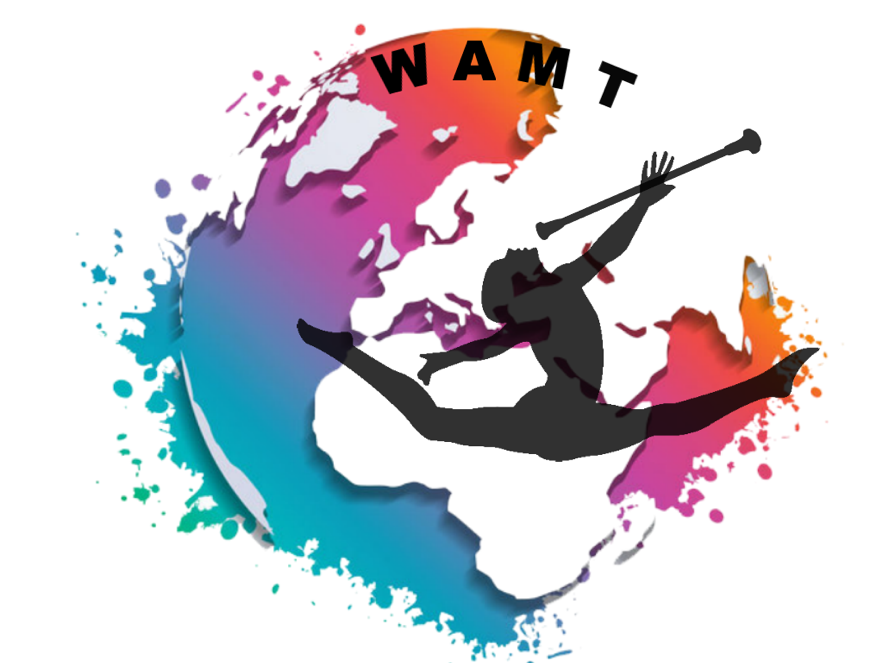 WAMT MEMBER APPLICATION
*Send the filled out application form to the email wamtmajorettes@gmail.comType of membership:IndividualTeam/ClubFederationName of the individual/Team/FederationEmail addressName of person in charge

CountryCityWebsite (if applicable)